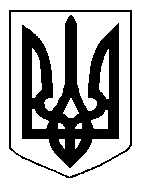 БІЛОЦЕРКІВСЬКА МІСЬКА РАДА	КИЇВСЬКОЇ ОБЛАСТІ	Р І Ш Е Н Н Я
від  30 серпня  2018 року                                                                        № 2619-55-VIIПро розгляд заяви щодо надання дозволу на розроблення проекту землеустрою щодо відведення земельної ділянки комунальної власності в оренду Приватному акціонерному товариству «КИЇВОБЛЕНЕРГО»Розглянувши звернення постійної комісії з питань земельних відносин та земельного кадастру, планування території, будівництва, архітектури, охорони пам’яток, історичного середовища та благоустрою до міського голови від 12 липня 2018 року №294/2-17, протокол постійної комісії з питань  земельних відносин та земельного кадастру, планування території, будівництва, архітектури, охорони пам’яток, історичного середовища та благоустрою від 10 липня 2018 року №136, заяву Приватного акціонерного товариства «КИЇВОБЛЕНЕРГО» від 26 березня  2018 року №1783, відповідно до ст. ст. 12, 76, 79-1, 93, 122, 123, 124 Земельного кодексу України, ст. 50 Закону України «Про землеустрій», п. 34. ч. 1 ст. 26 Закону України «Про місцеве самоврядування в Україні»,  міська рада вирішила:1. Відмовити в наданні дозволу на розроблення проекту землеустрою щодо відведення земельної ділянки комунальної власності  в оренду Приватному акціонерному товариству «КИЇВОБЛЕНЕРГО» з цільовим призначенням  14.02. Для розміщення, будівництва, експлуатації та обслуговування будівель і споруд об’єктів передачі електричної та теплової енергії, під ТП-10/0,4кВ  за адресою: вулиця Таращанська,  в районі  житлового будинку № 161, орієнтовною площею  0,0118 га за рахунок земель населеного пункту м. Біла Церква у зв’язку з невідповідністю місця розташування земельної ділянки Генеральному плану м. Біла Церква та іншої містобудівної документації згідно вимог ч. 3 ст. 123 Земельного кодексу України. 2. Контроль за виконанням цього рішення, покласти на постійну комісію з питань  земельних відносин та земельного кадастру, планування території, будівництва, архітектури, охорони пам’яток, історичного середовища та благоустрою.Міський голова             	                                                                     Г. Дикий